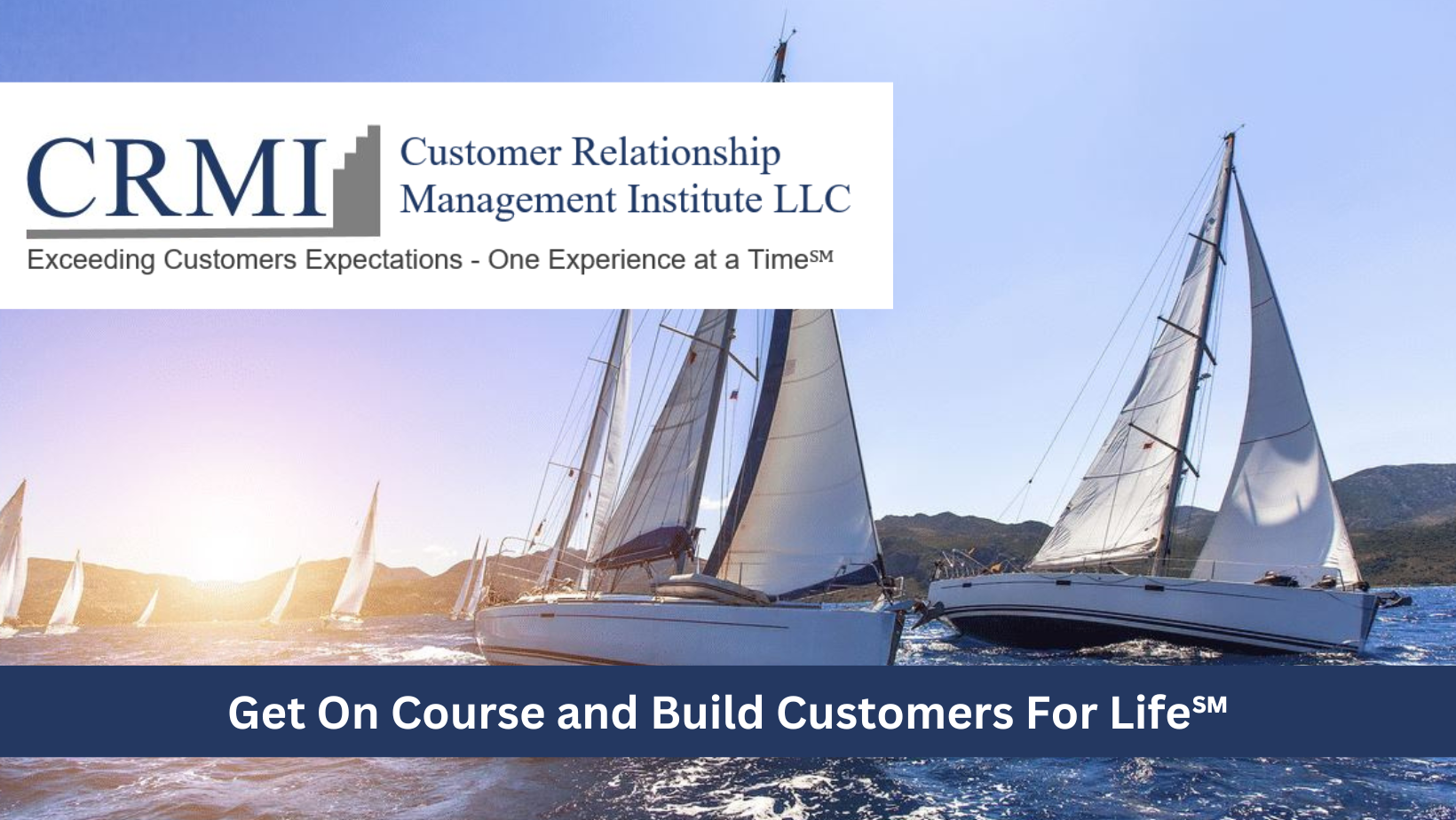 Set yourself apart from the competition through our CEM Stakeholder Communications ProgramWe'll give you the game plan to increase customer acquisition, retention, and growth, plus win back lost accounts.Your company may have high marks in customer service, but if your stakeholders are not aware of your success then you're missing out on an opportunity to gain long-term customer retention and growth. Integrating a CEM Communications strategy into your marketing/sales plan will result in increased new account acquisitions – account retention – account growth and winning back lost customers.Companies' marketing strategies typically focus on the features of their products/services and promote how they stand out above the rest. But every company is saying the same thing. So how do customers and prospects know who's really the best?While product and price are important factors, especially to first-time buyers, the quality of service and support customers consistently receive is what makes the difference to decision makers everywhere.So, let your stakeholders and prospects know how you excel in customer service through a compelling CEM Communications program. Let us show you how to design and implement a powerful CEM Communications strategy into your marketing programs.See what the CEM Stakeholder Communications Program includes:CEM Stakeholders Communications ProgramQuick Start” Stakeholder Communications AuditLEARN MORE ABOUT CRMICustomer Relationship Management Institute LLC is a pioneer and recognized expert in developing and implementing customer experience management (CEM) strategy and employee experience management programs that lead to increased product/service revenues and profits. To learn more about this program contact us today at (978) 710-3269 / drivera@crmirewards.com.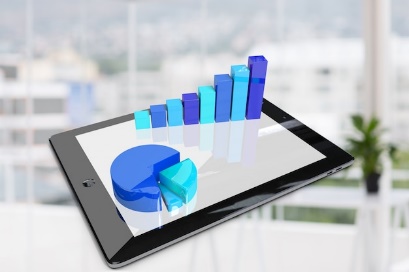 Annual CXDNA State of Union ReportYou may already distribute a public, financial annual report, but why not share one focused specifically on your CX strategy and results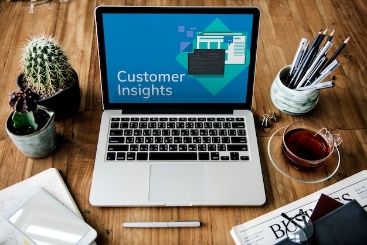 Voice of the Customer VideoHave your top executive interviewed for a high-level look into your CX strategy and what you’re doing to keep customers loyal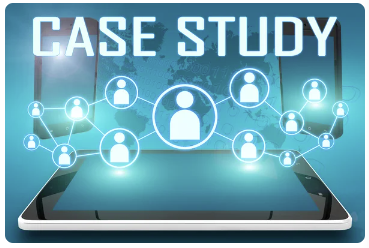 CX Case Studies/Customer TestimonialsLet your customers shine a light on your success by sharing their own stories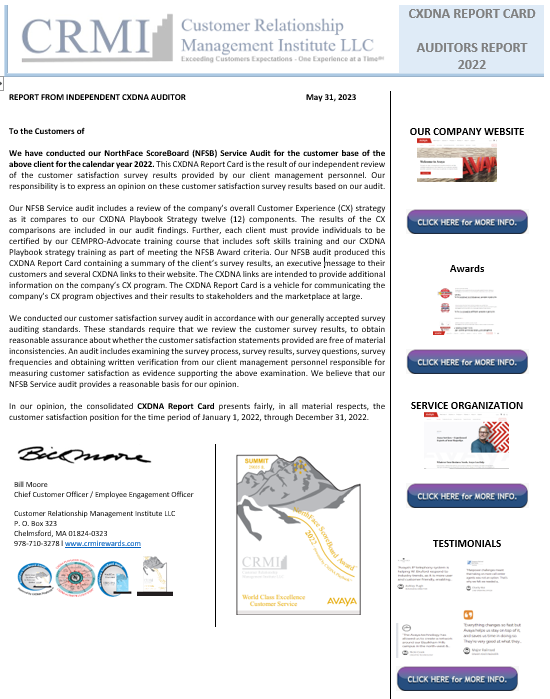 CX Certified Report CardShare with customers and prospects a third-party audit of your superior customer satisfaction data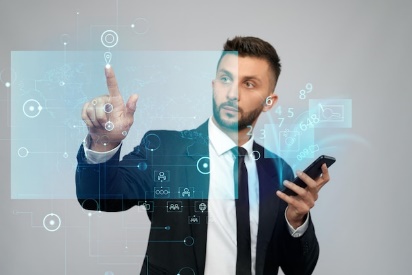 Intelligent Visual CommunicationsProject your CX content in real time via dynamic multi-media LED dashboard displays and handheld devices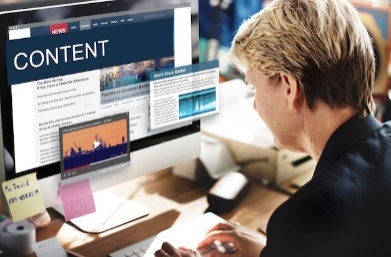 CX Infographic/Content ExperiencesDepict your CX Strategy and how you serve your customers through an engaging, graphically-rich, online story AND interactive content experiences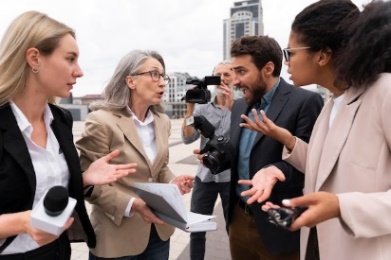 Public RelationsKeep customers and prospects informed of your CX success through news releases, newsletters, white papers and more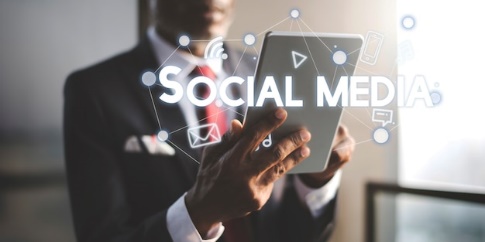 Social MediaCapitalize on the power of LinkedIn, Twitter, Facebook and other social channels to tout your superior customer service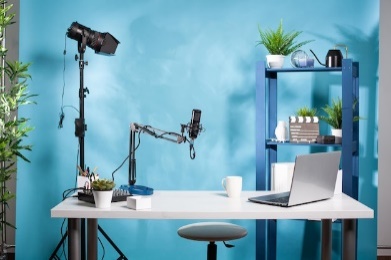 Live Video StreamingCreate an event that captures your CX story as it happens and reach your customers and prospects through today's most engaging medium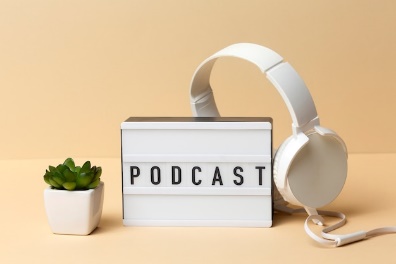 CX PodcastsParticipate in a podcast highlighting your CX story that customers and prospects can listen to at their convenience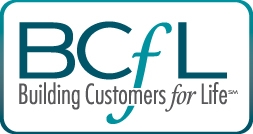 CX WebcastsBe a guest on one of our Building Customers for Life (BCFL) webcasts where you can share the keys to your CX success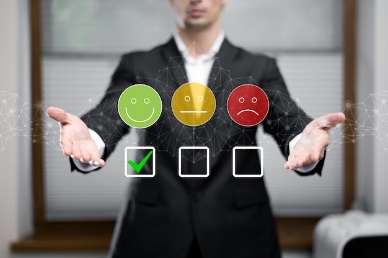 Competitive Satisfaction/Loyalty AnalyticsDrive your CX strategy and create measurable business impact through competitive satisfaction/loyalty analytics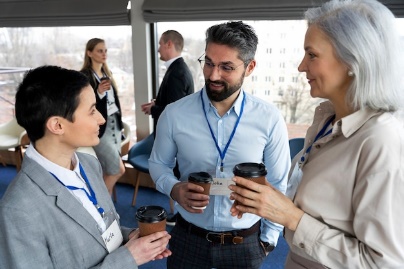 Customer EventsBring together customers and prospects to show your appreciation and to let prospective clients hear your success stories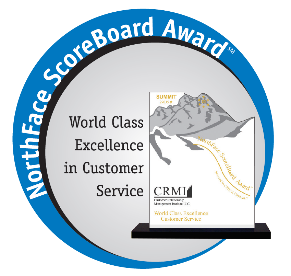 CX AwardsLeverage North Face ScoreBoard Awards and other industry awards that recognize your customer service excellence/product excellence/employee excellence